Mietvertrag über eine möblierte Ferienunterkunft zum vorübergehenden Gebrauch gem. § 535 BGBVertragsnummer ______________________Zwischen dem Vermieter				und dem MieterHerr/ Frau/ Firma					Herr/ Frau/ FirmaName: ....................................................			Name: ......................................................Vorname: ...............................................			Vorname: .................................................Straße: ..................................................			Straße: .....................................................Haus-Nr.: ...............................................			Haus-Nr.: .................................................PLZ: .......................................................			PLZ: .........................................................Ort: ........................................................			Ort: ..........................................................Tel.: .......................................................			Tel.: .........................................................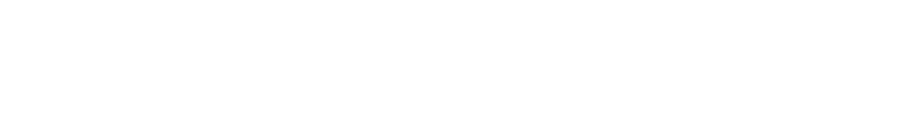 E-Mail: ...................................................			E-Mail: .....................................................1. Objekt						Vermietet wird folgendes Ferienobjekt   …………………………………………………………………Straße:……………………………………Haus-Nr.:...............................................				 PLZ:.......................................................			Ort:.........................................................			2. Mietzeitraumvom ……………………………… , ……………….. Uhr bis …………………………….., ……………… Uhr3. Miete/ Mietzahlung/ KautionAnzahlung 20% bis spätestens zum 			……………………………………………………Restzahlung 30 Tage vor Anreise bis spätestens zum 	……………………………………………………4. Allgemeine GeschäftsbedingungenEs gelten unsere Allgemeinen Geschäftsbedingungen, die Ihnen als Anlage zu diesem Mietvertrag vorliegen.......................................Ort, Datum......................................................... 			..............................................................Vermieter 		Mieter (Ich habe die Allgemeinen Geschäftsbedingungen gelesen und akzeptiert!)